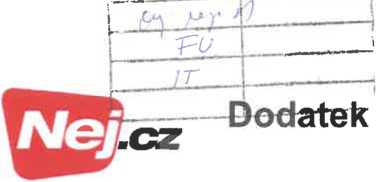 Uzavřen(á) mezi POSKYTOVATELem:Nej.cz s.r.o.Kaplanova 2252/8, Chodov, 14800 Praha 4, IČ 03213595, DIČ CZ03213595 zapsáno u Městského soudu v Praze, oddíl C, vložka 228799 bankovní spojení (číslo účtu): 9997776652/2700a ZÁKAZNÍKem (odběrné místo):PLÁTCE fakturační údaje::			Obchodní jrn.: Nemocnice Třinec, příspěvková organizace	Obec:	TřinecZastupuje:	Ulice:	KaštanováIČO:	00534242	DIČ:	CZ00534242	Číslo popisné:	268Číslo účtu:	29034781	Banka:	0100	Var. symbol:	3090006921Způsob zasílání vyúčtování:	IE! prostřednictvím zákaznické zóny moje.nej.cz	IEI v elektronické podobě na výše uvedený e-mail□ v listinné podobě (zpoplatněno)Specifikace služeb:PŘEHLED MĚSÍČNÍCH PLATEB: (pro prvních 14 měsíců, doporučujeme uhradit vyúčtování k 20. dni v měsíci)(*) sjednaný závazek dle aktuální či jedné z předchozích smluv (v závorce je pořadové číslo smlouvy/dodatku)Tento Dodatek se uzavírá na dobu neurčitou s časově určeným závazkem, trvání Doby závazku je 24 měs. Datum zahájení poskytování Služby je uveden ve smlouvě v části Specifikace služeb.Tento dokument je Dodatkem ke Smlouvě č. 3090006921-N1 . Objednané služby, závazky a ostatní ujednání vyplývající z této Smlouvy a jejich dodatků zůstávají zachovány, pokud nebyly změněny tímto Dodatkem.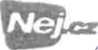 KrLI11022022075813I98253zákaznická linka: 488 999 488 email: zakaznicke.centrum@nej.cz www: https://www.nej.czkódnázevdoba závazku *zahálení službv v/odčástkaGITNej INTERNET GARANTžádný (1)zrušeno od února 20220,- /měs.GITNej INTERNET GARANTpřipojení optika, rychlost 200 Mbps download, 200 Mbps upload24 měs. (2)únor 20228 349,- /měs.02/202203/202204/202205/202206/202207/202208/202209/202210/202211/202212/202201/202302/202303/20238349,-8349,-8349,-8349,-8349,-8349,-8349,-8349,-8349,-8349,-8349,-8349,-8349,-8349,-